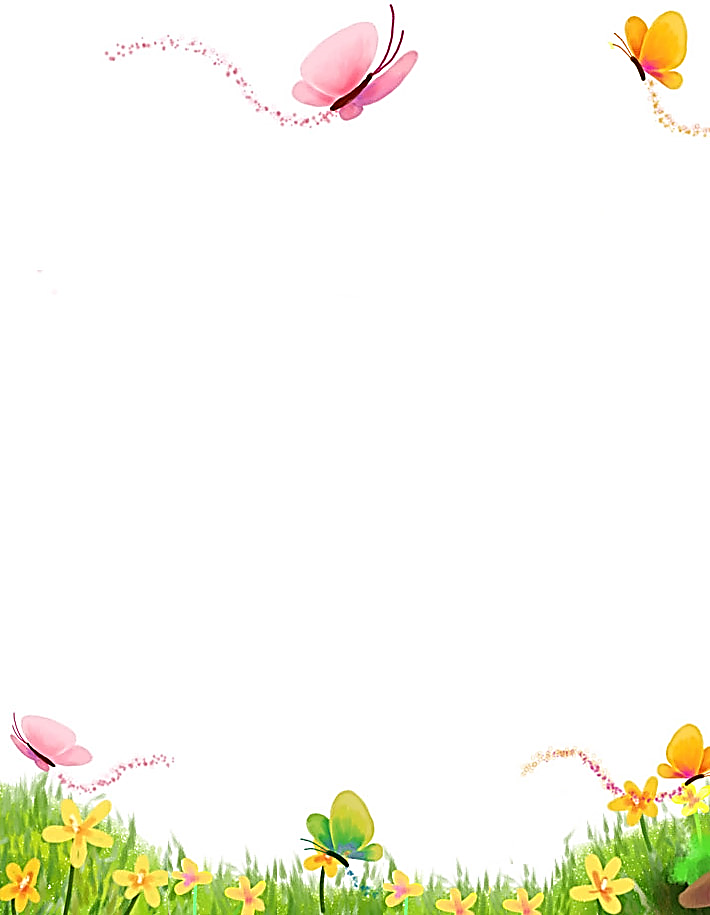 PresentsTitlesCompetition	Send deposit by 2/5/2016 to enter spring fashion show for FREE!!!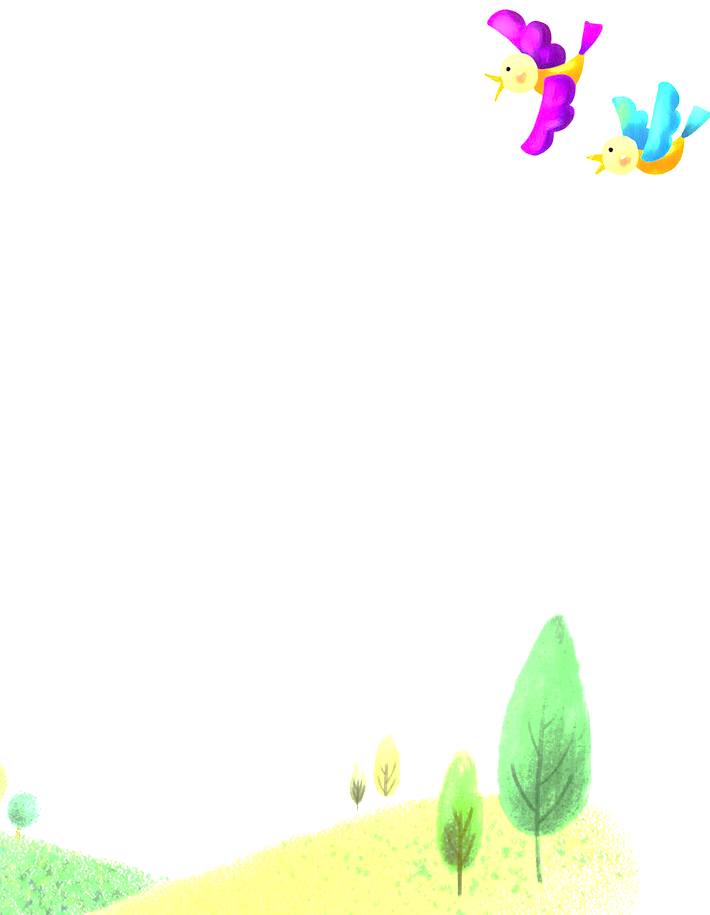 Total:  _____________   	Disclaimer:The Diva Award’s Pageant is not responsible for any injury, accident, or mishaps associated with travelling to and from event, or during competition at host/venue. Parents/Legal Guardian are solely responsible for the safety of their child/children during any pageant. Diva Award’s Pageant is not responsible for any lost/stolen or damaged personal items. All judges’ decisions are final. All parents are responsible for they and their child/children behavior from any incident that occurred at the event, that were NOT approved by Diva Award’s Pageant (Director). Disqualification may be result from poor sportsmanship behavior and NO fees are refundable.Legal Guardian Signature                                            Full Name                                                       DateParent Release Form for Media RecordingI, the undersigned do hereby grant permission to Diva Award’s Pageant to use the image of my child, ________________________, as marked by selection(s) below. Such use includes the display, distribution, publication, transmission, or otherwise use of photographs, images, and or video taken of my child for use in materials that include, but may not be limited to printed materials such as brochures and newsletters, videos, and digital images such as those on the Diva Award’s Pageant Website.Grant permission to use my child image in the following ways:Unrestricted usage: I give unrestricted permission for my child’s image to be used in print, video, and digital media. I agree that these images may be used by Diva Award’s Pageant for a variety of purposes and that these images may be used without further notifying me. I do understand that the child’s last name will not be used in conjunction with any video or digital images.Parent/Guardian Signature ___________________________________________ Date____________Age Group: _______________                                 Current Age: ___________________Contestant Full Name: __________________________________________________________City & State: __________________________________________________________________Sponsored By: ________________________________________________________________Eyes Color: _____________________________       Hair Color: ________________________Favorite Divo/Diva: ____________________________________________________________Favorite Song: ________________________________________________________________Favorite Color: ________________________________________________________________ Hobbies: ______________________________________________________________________________Date of Birth: _________________________________    Gender: ___________________Legal Guardian Name: _________________________________________________________Phone Number: _______________________________________________________________Email Address: _________________________________________________________________Referral by: ___________________________________________________________________Ultimate Grand SupremeUltimate Grand Supreme Diva/Divo. Highest combined score in Beauty, Photogenic, and Casual Wear/Fashion Show.  Winners will receive a crown, sash, & goodies.Ultimate Grand SupremeUltimate Grand Supreme Diva/Divo. Highest combined score in Beauty, Photogenic, and Casual Wear/Fashion Show.  Winners will receive a crown, sash, & goodies.Natural Grand & Glitz Grand Supreme0-3, 4-9 & 10 & up. Combined score of Beauty, Photogenic, & Casual Wear/Fashion Show. Winners will receive a crown, sash, & goodies.  There will be a Natural & Glitz winner in each supreme groupNatural Mini Grand & Glitz Mini Grand Supreme0-3, 4-9 & 10 & up. Combined score of Beauty, Photogenic, & Casual Wear/Fashion Show. Winners will receive a crown, & sash & goodies.  There will be a Natural & Glitz winner in each supreme groupSupermodel Supreme0-3, 4-9 & 10 & up. Combined score of Fashion show and photogenic score. Winner will receive a crown, sash, and goodiesCasual Wear Supreme0-3, 4-9 & 10 & up based on casual wear score. Winner will receive a crown, sash, and goodiesFashion Model Supreme0-3, 4-9 & 10 & up. Based on Fashion show score. Winner will receive a crown, sash, and goodiesUltimate Performance SupremeHighest talent score. Title is double crown event.Winner will receive a crown, & sashDiva Beauty Queen or Divo Beauty KingJudging will be based on Beauty score only. One winner in each age group Winner will receive a crown, Sash and goodiesDiva Princess or Divo PrinceAll the contestant are winners.Winners will receive a crown, Sash and goodiesCompetition Awards: Best Casual Wear and Most Photogenic will be awarded in each age group.Optional:  Best Hair, Best smile, Best Attire, and Best Personality in each age groupAge Groups (Boys/Girls): 0-23 months, 2-3yrs, 4-5yrs, 6-7yrs, 7-9yrs, 10-12yrs, 13-15yrs & 16 up**lineup is based on age.Age Groups (Boys/Girls): 0-23 months, 2-3yrs, 4-5yrs, 6-7yrs, 7-9yrs, 10-12yrs, 13-15yrs & 16 up**lineup is based on age.Beauty (Natural or Glitz)Formal wear competition.  Judges are looking at how well the dress/suit/tuxedo fit each contestant, and personality, stage presentation (walk & grace). Stage time is 90 secondsBeauty (Natural or Glitz)Formal wear competition.  Judges are looking at how well the dress/suit/tuxedo fit each contestant, and personality, stage presentation (walk & grace). Stage time is 90 secondsCasual WearJudges will be judging on personality, stage present and overall appearance.  Contestants outfit can be custom made or off the rack.  Stage time is 90 seconds. Music will be provided.Spring Fashion ShowJudges will be judging on personality, and stage present.  Contestants outfit can be custom made or off the rack Assigned color is based on age group 0-3 yellow, 4-9 green & 10 & up purple.  Stage time is 60 seconds. Music will be provided.Spring Fashion ShowJudges will be judging on personality, and stage present.  Contestants outfit can be custom made or off the rack Assigned color is based on age group 0-3 yellow, 4-9 green & 10 & up purple.  Stage time is 60 seconds. Music will be provided.Spring Fashion ShowJudges will be judging on personality, and stage present.  Contestants outfit can be custom made or off the rack Assigned color is based on age group 0-3 yellow, 4-9 green & 10 & up purple.  Stage time is 60 seconds. Music will be provided.PhotogenicPhotogenic is judge on quality and overall appearance.  Either Glitz or NaturalPerformanceThis is our talent competition. Talent can be anything and will be judge on entertainment value.  Time limit is 120 seconds.  May bring own music on CD.PerformanceThis is our talent competition. Talent can be anything and will be judge on entertainment value.  Time limit is 120 seconds.  May bring own music on CD.Glitz & Natural Poster Winner You must pay to enter this competition by 3/1/16 via paypal to DivaAwardsPageant@gmail.comGlitz & Natural Poster Winner You must pay to enter this competition by 3/1/16 via paypal to DivaAwardsPageant@gmail.comGlitz & Natural Poster Winner You must pay to enter this competition by 3/1/16 via paypal to DivaAwardsPageant@gmail.comBeauty Event $50:                      (   )Two Poster Winners $10 each:Natural        :                                (   )     Glitz:                                             (   )Optional $10 each:Personality (   )               Smile   (   ) Hair              (   )               Attire  (   )Two Poster Winners $10 each:Natural        :                                (   )     Glitz:                                             (   )Optional $10 each:Personality (   )               Smile   (   ) Hair              (   )               Attire  (   )Talent Performance $25:           (   )Photogenic Event $25:                               (   )($5 for each addition photo)     Photos Enter: ____Add On:Photogenic Event $25:                               (   )($5 for each addition photo)     Photos Enter: ____Fashion Show: $25                     (   )Casual Wear Event $25:                             (   )Add another Casual Wear  $25:                (   )Supreme Package $75:                               (   )(Includes Beauty (Natural or Glitz), all optional, casual wear, & one photo for photogenic)Supreme Package $75:                               (   )(Includes Beauty (Natural or Glitz), all optional, casual wear, & one photo for photogenic)